Vážení rodiče,u atletického oddílu, do kterého docházejí Vaše děti, bylo Českým atletickým svazem zřízeno Sportovní středisko mládeže (dále jen SpS) s účinností od 1. 1. 2013.  Atletický oddíl Spartak Praha 4 byl tak odměněn za kvalitní práci s mládeží. Jedná se o základní článek péče o sportovně talentovanou mládež v České republice. V našem oddíle jsou tedy unikátně umístěny již dva na sebe navazující články, a to:  SpS pečující o přípravu talentů věkové kategorie 10 – 15 let, a dále se stará o doplnění základní přípravy dětí, zpravidla věkové kategorie od 6 let.Sportovní centrum mládeže (dále jen SCM) se stará o přípravu talentované mládeže ve věkové kategorii 15 – 19 letSpS tedy připravuje sportovce na přechod do SCM, na sportovní gymnázia a do výkonnostního sportu v dorosteneckých a juniorských kategoriích. U mládeže zařazené do SpS se rozvíjí zejména všeobecná sportovní dovednost, na kterou navazuje specifická atletická příprava. Významným atributem práce SpS je získání pozitivního vztahu k aktivní pohybové a sportovní činnosti.Prioritami v práci s mládeží jsou:vytvoření pozitivního vztahu ke sportovní aktivitěrozvíjení kondice a atletických dovedností v souladu s vývojovými zákonitostmivytvoření kvalitního základu pro pozdější specializovaný trénink Všechny tréninky se budou odehrávat za stejných podmínek, jako tomu bylo doposud, nedochází tedy k žádné dislokaci. Zřízení střediska SpS je jen formální záležitost, která však atletickému oddílu přinese více prostředků na nákup materiálu potřebného pro práci s mládeží. Navíc se budou moct trenéři kvalitněji vzdělávat. V souvislosti s pravidly pro chod SpS, které stanovuje Český atletický svaz, Vás prosíme o vyplnění následujících dotazníků. Jedná se o:souhlas zákonného zástupce se zařazením dítěte do SpSvyjádření dětského lékaře o celkovém zdravotním stavuZ výnosu Ministerstva zdravotnictví ČR č. 28/1989:§10a/odst.1: “Preventivní lékařské prohlídce jsou povinni se podrobit: a) účastnící všech forem povinné tělesné výchovy”§10a/odst.2: “Účastníci tělovýchovných a sportovních akcí jsou povinni prokázat svou zdravotní způsobilost předložením lékařského posudku.”§10b: “Organizátoři, rozhodčí, trenéři, cvičitelé, instruktoři a ostatní pracovníci při zabezpečování účasti na tělovýchovné a sportovní akci jsou povinni kontrolovat, zda sportovci zúčastňující se tělovýchovných a sportovních akcí mají posudek o zdravotní způsobilosti.”Platnost této a dalších vyhlášek potvrdil právní odbor Ministerstva zdravotnictví ČR 28.11.2002.Vyjádření dětského lékaře je důležité hlavně z hlediska bezpečnosti Vašeho dítěte. Je nutné, aby dětský lékař povolil tréninkovou a závodní zátěž. Zároveň budou trenéři informováni o zdravotním stavu Vašeho dítěte a jeho případných zdravotních omezeních. SOUHLAS SE ZAŘAZENÍM DÍTĚTE DO SPORTOVNÍHO STŘEDISKA MLÁDEŽE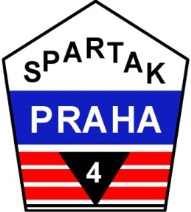 zřízeného u atletického oddílu Spartak Praha 4Souhlasím se zařazením mého dítěte do Sportovního střediska mládeže (dále jen SpS) zřízeného u atletického oddílu Spartak Praha 4. Dále souhlasím se zpracováváním osobních údajů pro potřeby chodu SpS dle pravidel Českého atletického svazu platných pro chod SpS. Tyto údaje nebudou poskytovány dalším stranám.SOUHLAS SE ZAŘAZENÍM DÍTĚTE DO SPORTOVNÍHO STŘEDISKA MLÁDEŽEzřízeného u atletického oddílu Spartak Praha 4Souhlasím se zařazením mého dítěte do Sportovního střediska mládeže (dále jen SpS) zřízeného u atletického oddílu Spartak Praha 4. Dále souhlasím se zpracováváním osobních údajů pro potřeby chodu SpS dle pravidel Českého atletického svazu platných pro chod SpS. Tyto údaje nebudou poskytovány dalším stranám.Jméno dítěte:	datum narození:Jméno zákonného zástupce:Jméno zákonného zástupce:Podpis zákonného zástupce:Datum podpisu:Jméno dítěte:	datum narození:Jméno zákonného zástupce:Jméno zákonného zástupce:Podpis zákonného zástupce:Datum podpisu: